Административная процедура 3.21.ЗАЯВЛЕНИЕо  выдаче дубликата удостоверенияПрошу выдать дубликат удостоверения многодетной семьи, выданного Зельвенским  районным  исполнительным комитетом в 2009 г., в связи с приведением его в негодность.К заявлению прилагаю документы:01.09.2015										И.И. Иванова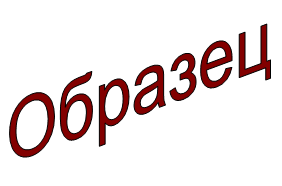 Зельвенский районный исполнительный комитетИвановой Инны Ивановнызарегистрированной по месту жительства г.п. Зельва, ул. Пушкина, д. 107паспорт КН 1730123идентификационный номер4040578К029РВ0выдан Зельвенским районным отделом внутренних дел Гродненской области, 13.06.2008тел. +375 ХХ ХХХ-ХХ-ХХ